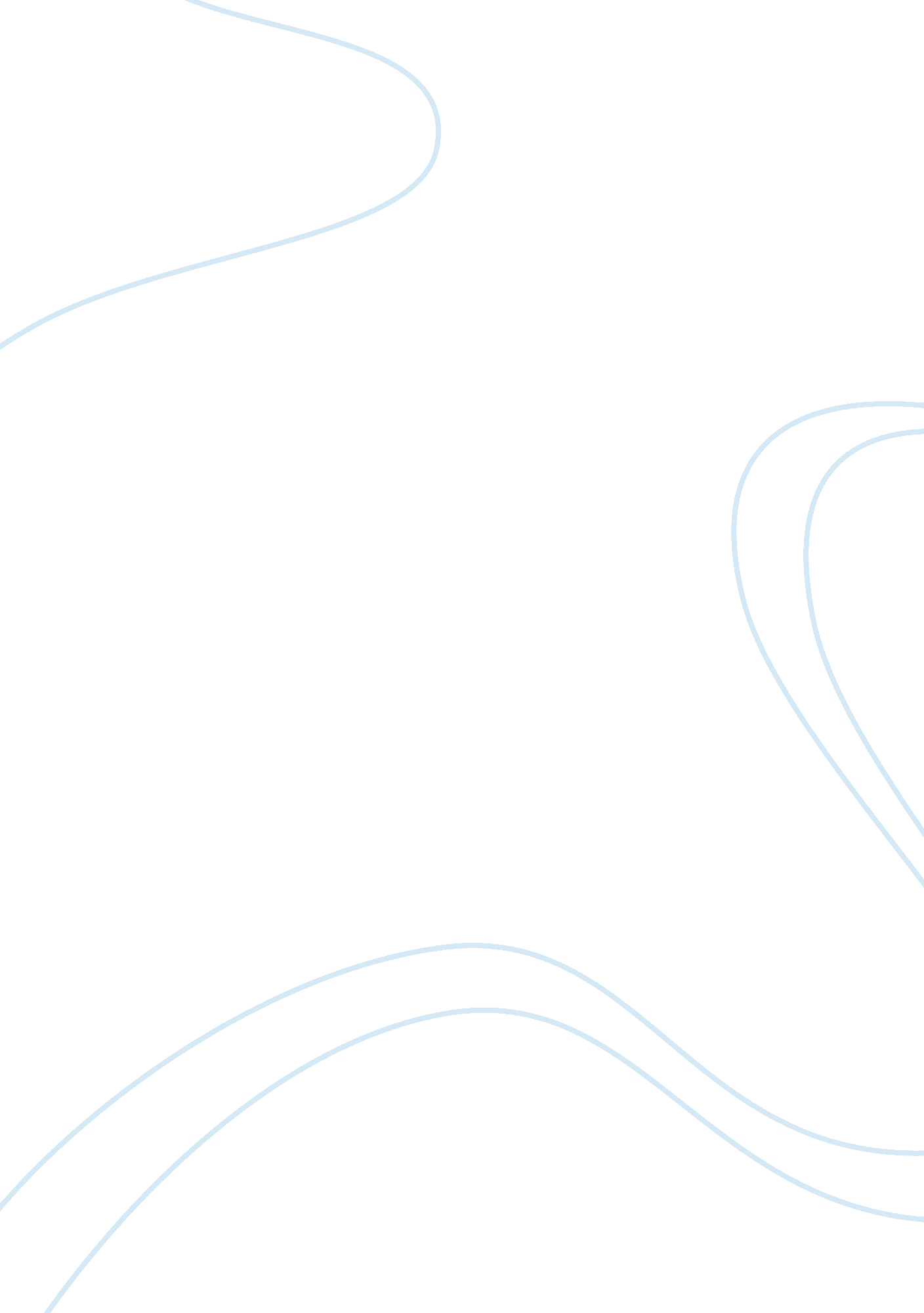 Prison term policy recommendation essay sampleLaw, Crime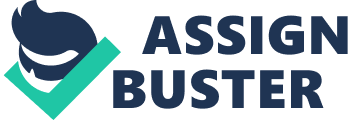 I am a criminologist hired by the state legislature to consider bill to double the prison sentence for the commission of a larceny. I will make recommendations on whether this policy of confinement would be the best benefit for all stakeholders. The prison term policy proposal recommends the state legislature will vote on a bill to double the maximum duration an individual receive prison time for larceny if found guilty. This proposal to avail the different solutions that can avail members visually perceive the legislation offers other solutions that may be more popular. Bill is state legislature; The main factors which may be a factor. I decided to explore the possibilities of what the incipient law and not even have to “ something that is not broken fine-tune it.” According to the Report (UCR Uniform Malefaction), “ Armed larceny is defined as a solemn type of assailment, in which the defendant is armed with a perilous weapon.” The inauguration of the person or another person present, perforce or threat of avail of force, but with a perilous terms in the definition of larceny (English) to weapon. During the colonial period was any larceny. The United States to the person who has been convicted of a larceny; However, if a person can be killed during the time a persons sentenced to death on charges of malefactor homicide (licit) . Armed larceny is a solemn malefaction; 1 in 2011-31 to March 2011 were 1, 081 bank larcenies (FBI). I realized that all the reports mentioned in the Bureau of Justice Statistics decline. Although reducing the number is an exorbitant quantity of in number. Want to commend the bill to double the larceny conviction, we must look compared to rates in the past and where they are now. I culled the 1980, 1990 and 2005 as the years have a special meaning for me. In 1980, the rate fell by 6. 6% armed larceny in 1990, larceny rate dropped by 5. 7%, and conclusively, in 2005, reduced the proportion of seizures 2, 7% . These figures represent not increment it. Changes can culminate expeditiously have a negative impact. I am convinced that if it is not impecunious, do not naprawiaj. Najważniejsza advice I can offer adventure in public places, and malefaction has incremented by more law enforcement agencies to provide in these areas. This may increase the amount of deterrence lead law enforcement and to the citizens of this community safer. I can offer rather than automatically feel confinement double, in lieu of incrementing the 3-4 years. If the project is approved by the state legislature, the prison population increases. After arriving in the increase in the prison population to a certain level, you will require to adjust the trapped sand people to build more prisons. There are always heated debates that arise when one or prison building as a district or municipality wants such facilities near their homes is that no matter what we do or an incipient conception that we will always endeavor. The recommendation I would give to optically canvass spending. Considerations such as cost of housing, food, apparel and medical accommodations for prisoners that will provide the taxpayer applies to the Community. People have to recollect the community forum state legislator and to do what is best for them; Tax increase, there will be a replication to the current conditions of our economy. There are some good conceptions to avail fight malefaction bill; I cerebrate all things being factor to ascertain that the community is not injured. I cerebrate the reason that malefaction has been reduced larceny without the hoisting of sanctions, the state legislature should not waste time and money on an incipient factor for brine. There is no account that the bill will work should denote or become kenned in the community and to decide for themselves what they require. I firmly believe in rehabilitation. In my opinion, the utilization of rectifications and rehabilitation work will be proximately recidivist larceny unemployed (Limbaugh, 2009), the penalties. With the utilization of specialists, programs and treatment centers, such as skills, health edification, counseling about the possibility of substance abuse, victimization, and other psychological quandaries, because people not to commit larceny (Limbaugh). References: 
FBI . Retrieved August 15, 2014, from Bank Crime Statistics: http://ww. fbi. gov/stats-services/publications/bank-crime-statistics-2011/bank 